Smlouva o sdružených službách dodávky elektřiny ze sítě nízkého napětí(dále jen „Smlouva“) Uzavřená mezi těmito smluvními stranami:Zákazník	Základní škola Bratrství Čechů a Slováků,Bystřice pod Hostýnem,Pod Zábřehem 1100,okres Kroměříž,příspěvková organizaceIČ / DIČ: 70833648/CZ70833648Společnost je zapsaná v OR vedeném u Krajského soudu v Brně, oddíl Pr, vložka 742 Sídlo firmy: Pod Zábřehem 1100, 768 61 Bystřice pod HostýnemAdresa pro doručování: Základní škola Bratrství Čechů a Slováků,Bystřice pod Hostýnem,Pod Zábřehem 1100,okres Kroměříž,příspěvková organizace, Pod Zábřehem 1100, 768 61 Bystřice pod HostýnemTelefon: +420 573 380 781, mobil: , e-mail: horackova@zsbrat.czDodavatel: E.ON Energie, a.s., F. A. Gerstnera 2151/6, České Budějovice 7, 370 01 České Budějovice  IČ: 26078201  
DIČ: CZ26078201  Společnost je zapsána v OR vedeném u KS v Českých Budějovicích, oddíl B, vložka 1390  Peněžní ústav: Komerční banka, a.s., číslo účtu: 10014-1703621/0100. Orgánem, který je oprávněn v zákonem stanovených případech rozhodovat spory mezi Zákazníkem a Dodavatelem a přijímat stížnosti Zákazníka je Energetický regulační úřad (www.eru.cz). Stížnosti vyřizuje Dodavatel v souladu s právním řádem ČR.I. Předmět a obsah SmlouvyZávazek Dodavatele dodávat Zákazníkovi elektřinu ze sítě nízkého napětí v množství, které je omezeno (určeno) hodnotou hlavního jističe a zajistit na vlastní jméno, na vlastní účet a v potřebném rozsahu související služby v elektroenergetice a závazek Zákazníka zaplatit Dodavateli cenu za dodanou elektřinu a cenu za související služby v elektroenergetice uplatňovanou v souladu s cenovou regulací., a to vše za podmínek dále uvedených.II. Doba platnosti a účinnosti Smlouvy1. Předpokládaný termín zahájení dodávky: nepřetržitá dodávka elektřiny2. Tato Smlouva je platná ode dne podpisu oběma smluvními stranami a účinná zahájením dodávky dle této Smlouvy. Smlouva je uzavřena na dobu určitou od 1.1.2020 do 31.12.2020.III. Produkt, produktová řada, ceník, zálohy a platební podmínky1. Pro všechna odběrná místa uvedená v příloze č. 1 pro období od 1.1.2020 do 31.12.2020 platí individuální cena za dodávku elektřiny uvedená v článku V. Zvláštní ujednání.2. Údaje o produktech a platebních podmínkách jsou součástí přílohy č. 1IV. Odběrné místoÚdaje o místech spotřeby a o odběrných místech jsou uvedeny v příloze č. 1 této Smlouvy – Specifikace odběrných míst.  Každá nová aktualizace přílohy č. 1 zcela nahrazuje obsah předchozí verze přílohy č. 1.V případě, kdy údaj o typu měření a/nebo hodnotě hlavního jističe a/nebo distribuční sazbě uvedený v této Smlouvě je jiný, než údaj evidovaný u příslušného provozovatele distribuční soustavy (dále jen „Distributor“), dohodly se smluvní strany, že platí údaj evidovaný Distributorem. V. Zvláštní ujednáníIndividuální cena za dodávku elektřiny v produktech dodávky:Uvedené ceny jsou bez DPH a bez daně z elektřinyVI. Podmínky sdružených služeb dodávky elektřiny1. Smluvní vztah se dále řídí Obchodními podmínkami dodávky elektřiny pro odběrná místa připojená z hladiny nízkého napětí (dále jen „OP“), které jsou součástí této Smlouvy. 2. OP účinné k 1. 1. 2016 jsou po celou dobu trvání této Smlouvy neměnné.3. V případě, že Zákazník neplní platební povinnosti a Dodavatel mu prokazatelně zašle písemnou upomínku, je oprávněn v této souvislosti Zákazníkovi vyúčtovat smluvní pokutu ve výši 200 Kč. Zákazník se zavazuje uhradit Dodavateli tuto smluvní pokutu. 4. V případě, že Zákazník poruší povinnost dle odst. 2.2 nebo 2.3 OP, zavazuje se zaplatit Dodavateli smluvní pokutu ve výši 10 000 Kč za každé odběrné místo, u kterého k porušení povinnosti došlo.5. V případě, že při změně dodavatele dojde k situaci uvedené v § 51 odst. 4) zákona č. 458/2000 Sb., v platném znění, tj. probíhá odběr elektřiny v odběrném místě Zákazníka po dobu kratší než 10 pracovních dní bez smluvního subjektu zúčtování evidovaného pro odběrné místo Zákazníka, smluvní strany se dohodly, že se považuje za zahájení dodávky elektřiny den, od kterého nese Dodavatel odpovědnost za odchylku v odběrném místě Zákazníka, pokud právní předpisy nestanoví jinak.  VII. Závěrečná ustanoveníPokud tuto Smlouvu uzavírá Zákazník právnická osoba, bere osoba oprávněná jednat za takového Zákazníka na vědomí, že její identifikační a kontaktní údaje bude Dodavatel zpracovávat na základě oprávněného zájmu pro účely přípravy, uzavření a plnění smlouvy se zákazníkem, ochrany právních nároků a provozních potřeb. Proti takovému zpracování má tato osoba právo kdykoliv podat námitku. Osoba oprávněná jednat za Zákazníka právnickou osobu a Zákazník podnikající fyzická osoba se zavazuje informovat kontaktní osoby o zpracování jejich osobních údajů. Bližší informace o zpracování osobních údajů jednotlivých osob, včetně způsobu podání námitky, jsou uvedeny na webové stránce www.eon.cz, v sekci Ochrana osobních údajů, v části týkající se jednotlivých produktů.Zákazník podpisem této Smlouvy uděluje souhlas, aby Dodavatel uzavřel s Distributorem smlouvu, jejímž předmětem bude zajištění služby distribuční soustavy do výše uvedeného odběrného místa.Smlouva je vyhotovena ve dvou stejnopisech, z nichž každá ze smluvních stran obdrží jedno vyhotovení. Smluvní strany se dohodly, že Smlouvu lze uzavřít pouze v listinné podobě.Zákazník prohlašuje, že se s obsahem a významem Smlouvy a OP seznámil v dostatečném předstihu, rozumí jeho obsahu a vyjadřuje s těmito dokumenty souhlas, který stvrzuje svým podpisem níže.Ujednáním smluvních pokut není dotčen nárok Dodavatele na náhradu majetkové újmy.Za Základní škola Bratrství Čechů a Slováků,Bystřice pod Hostýnem,	Za E.ON Energie, a.s.   Pod Zábřehem 1100,okres Kroměříž,příspěvková organizace:                            V Bystřici pod Hostýnem dne: 19.3.2019			V Brně		dne:7.3.2019Osoba oprávněná k podpisu 					Osoba oprávněná k podpisu Jméno:	Michal Zicháček					Jméno: Ing. Jan MašekFunkce: ředitel ZŠ						Funkce: Key Account Manager_______________________						_______________________	Podpis									PodpisPříloha č. 1 – Specifikace odběrných místČíslo Smlouvy: 9550187603 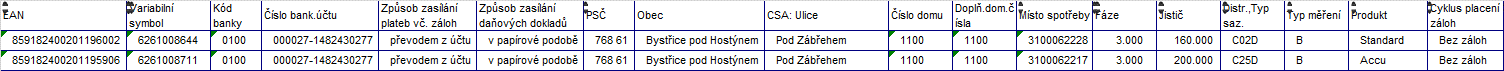 Cena za stálý plat/měsícCena ve VT/MWhCena v NT/MWhStandard0,- Kč1 550,- Kč0,- KčAccu0,- Kč1 835,- Kč1 160,- KčLight0,- Kč1 293,- Kč0,- KčZa Základní škola Bratrství Čechů a Slováků,Bystřice pod Hostýnem,Pod Zábřehem 1100,okres Kroměříž,příspěvková organizace:Za Základní škola Bratrství Čechů a Slováků,Bystřice pod Hostýnem,Pod Zábřehem 1100,okres Kroměříž,příspěvková organizace:Za E.ON Energie, a.s.:Za E.ON Energie, a.s.:V Bystřici pod HostýnemDne 19.3.2019V BrněDne 7.3.2019Osoba oprávněná k podpisu Osoba oprávněná k podpisu Osoba oprávněná k podpisu na základě pověřeníOsoba oprávněná k podpisu na základě pověřeníJméno: Michal ZicháčekFunkce: ředitel ZŠJméno: Michal ZicháčekFunkce: ředitel ZŠJméno: Ing. Jan MašekFunkce: Key Account ManagerJméno: Ing. Jan MašekFunkce: Key Account Manager__________________________Podpis__________________________Podpis_______________________Podpis_______________________Podpis